О внесении изменений в решение Собрания депутатов Испуханского сельского поселения от 27.04.2012 года №4 «Об утверждении Правил благоустройства территории Испуханского сельского поселения Красночетайского района Чувашской Республики»      В соответствии п.19 части 1,части 3 статьи 14 Федерального закона от 06.10.2003 года №131-ФЗ «Об общих принципах организации местного самоуправления в Российской Федерации»  Собрание депутатов Испуханского сельского поселения решило:1. Внести в решение Собрания депутатов Испуханского сельского поселения Красночетайского района Чувашской Республики от 27.04.2012 года №4 «Об утверждении Правил благоустройства территории Испуханского сельского поселения Красночетайского района Чувашской Республики» следующие изменения: - в пункте 2 приложения №1 к Правилам   слова «и прилегающей территории»  исключить; - в подпункте 1 пункта 3 к Правилам слова «а также перед территорией жилого дома со стороны уличного фасада до проезжей части улицы»  исключить; - в подпункте 2 пункта 3 к Правилам слова «а также перед территорией учреждения со стороны уличного фасада до проезжей части улицы, с других сторон в радиусе 10 м» исключить; - в подпункте 3 пункта 3 к Правилам слова «а также перед домом до проезжей части улицы» исключить; - в подпункте 4 пункта 3 к Правилам слова  «прилегающие к ним ограждения, лотки проезжей части вдоль бордюра на ширину  на всех улицах и переулках сельского поселения» исключить; - в подпункте 7 пункта 3 к Правилам слова  «и прилегающая территория на расстоянии  от внешней границы места и до проезжей части улицы» исключить; - в подпункте 8 пункта 3 к Правилам слова  «прилегающая территория в радиусе  от границ участка и до проезжей части улицы» исключить; - в подпункте 13 пункта 3 к Правилам слова  «и прилегающая территория в радиусе 10 метров» исключить; - в подпункте 14 пункта 3 к Правилам слова  «, и прилегающей территории в радиусе 10 метров» исключить; - подпункты  «6,7,8,12,13,14,15»  заменить цифрами соответственно  «5,6,7,8,9,10,11» . 2. Опубликовать настоящее решение  в периодическом печатном  издании «Вестник Испуханского сельского поселения».3. Контроль за исполнением данного решения возлагаю на себя.Глава Испуханского сельского поселения                                                                               Е.Ф.Лаврентьева                                            ЧĂВАШ РЕСПУБЛИКИХĔРЛĔ ЧУТАЙ РАЙОНĔТРАЛЬКАССИ ЯЛ ПОСЕЛЕНИЙĚН ДЕПУТАТСЕН ПУХĂВĚ 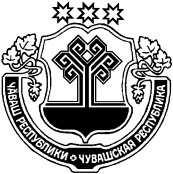 ЧУВАШСКАЯ РЕСПУБЛИКА КРАСНОЧЕТАЙСКИЙ РАЙОНСОБРАНИЕ ДЕПУТАТОВ ИСПУХАНСКОГО СЕЛЬСКОГО ПОСЕЛЕНИЯ ЙЫШĂНУ 23 июня  2015   №  3Тралькасси ялĕРЕШЕНИЕ23 июня  2015   №3 д. Испуханы